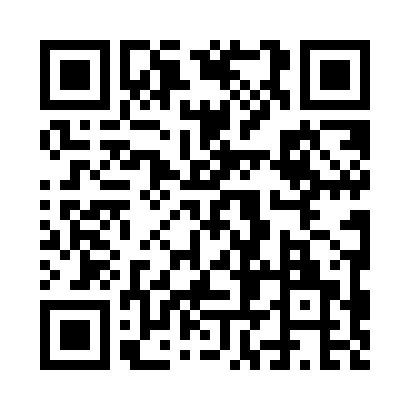 Prayer times for Attica Center, New York, USAMon 1 Jul 2024 - Wed 31 Jul 2024High Latitude Method: Angle Based RulePrayer Calculation Method: Islamic Society of North AmericaAsar Calculation Method: ShafiPrayer times provided by https://www.salahtimes.comDateDayFajrSunriseDhuhrAsrMaghribIsha1Mon3:535:391:175:218:5510:412Tue3:535:391:175:218:5510:403Wed3:545:401:175:218:5510:404Thu3:555:401:185:228:5410:395Fri3:565:411:185:228:5410:396Sat3:575:421:185:228:5410:387Sun3:585:421:185:228:5310:378Mon3:595:431:185:228:5310:379Tue4:005:441:185:228:5310:3610Wed4:015:451:185:228:5210:3511Thu4:025:451:195:228:5210:3412Fri4:045:461:195:228:5110:3313Sat4:055:471:195:218:5010:3214Sun4:065:481:195:218:5010:3115Mon4:075:491:195:218:4910:3016Tue4:095:491:195:218:4810:2917Wed4:105:501:195:218:4810:2818Thu4:115:511:195:218:4710:2719Fri4:135:521:195:218:4610:2520Sat4:145:531:195:218:4510:2421Sun4:155:541:195:208:4410:2322Mon4:175:551:195:208:4410:2123Tue4:185:561:195:208:4310:2024Wed4:205:571:195:208:4210:1925Thu4:215:581:195:198:4110:1726Fri4:235:591:195:198:4010:1627Sat4:246:001:195:198:3910:1428Sun4:256:011:195:188:3810:1329Mon4:276:021:195:188:3610:1130Tue4:286:031:195:188:3510:0931Wed4:306:041:195:178:3410:08